Name of Employee or Agency.Contact Information for Employee (email) or Agency Describe how this Employee or Agency carries out the mission of United Way. Is there any other information you would like to share about your Employee/Agency?  Please submit form to:Maggie Livelsberger, Public Policy and Communications Associate Email: Maggie@uwp.org Phone: 717-238-7365 ext. 203 UWP Public Newsletter Employee/Agency Spotlight Submission Form 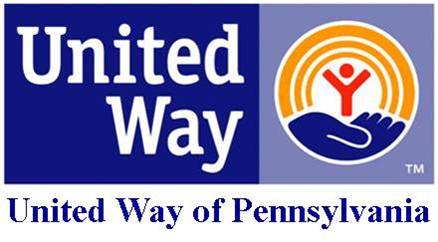 